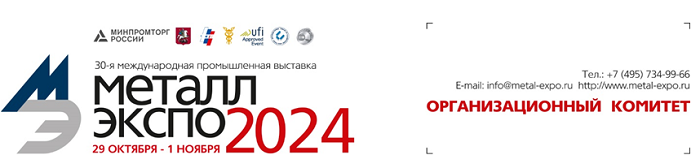 НЕДЕЛЯ МЕТАЛЛОВ В МОСКВЕПРОГРАММА РАБОТЫ11 ноября 2019, понедельник12 ноября 2019, вторник13 ноября 2019, среда14 ноября 2019, четверг15 ноября 2019, пятницаВремяМероприятиеМесто проведенияОрганизаторы10:00–17:00Russian Metal and Steel Market, The 22nd International ConferenceAZIMUT Moscow Olympic HotelMetal Supply & Salestel.: +7 (495) 734-99-2217:00–19:00Awarding winners of contests for The Best Steel Stock, The Best Sales Network and The Best Steel Service Center in RussiaAZIMUT Moscow Olympic HotelRUMSStel.: +7 (495) 925-05-49ВремяМероприятиеМесто проведенияОрганизаторы10:00–18:00Metal-Expo’2019 working hrsHall 75, VDNHaMetal-Expotel.: +7 (495) 734-99-6613:00–14:00Official Opening Ceremony of Metal-Expo’2019, The 25th International Industrial ExhibitionHall 75, Meeting room 1The Ministry of Industry and Trade of the Russian FederationMetal-Expotel.: +7 (495) 734-99-6610:00–13:30Welding, Thermal Cutting and Protective Coatings in Steel Industry and Metalworking, Scientific and Practical ConferenceHall 75, Meeting room 102Chief Welders’ Association tel.: +7 (496) 575-30-6010:30–14:00Reservoir Building: Problems, Solutions, Innovations, The 3d-Internatioanl ConferenceHall 75, Meeting room 101TsNIIPSKtel.: +7 (499) 128-77-7714:00–18:00Corrugated Beams: Market Structure and Trends, International ConferenceHall 75, Meeting room 101TsNIIPSKtel.: +7 (499) 128-77-7714:00–17:00Meeting of Coordination Council for the Steel Industry by the Ministry of Industry and Trade of the Russian FederationBy invitations onlyThe Ministry of Industry and Trade of the Russian FederationMetal-Expotel.: +7 (495) 734-99-6614:30–15:30Importance of Changes’ Speed and Establishing Ecosystem of Partnership. As Experienced by Severstal, Panel discussionHall 75, Meeting room 103Severstal16:30–17:30The Involved Employee is Able to Make Business More Efficient. Systematic Approach to Training, PresentationHall 75, Meeting room 103Severstal18:30–21:00Gala-Dinner for Metal-Expo’2019 Exhibitors (the program includes awarding winners of The Main Event in the Russian Steel Industry’2019, Metal-Vision’2019 contests)By invitations onlyMetal-Expotel.: +7 (495) 734-99-66ВремяМероприятиеМесто проведенияОрганизаторы10:00–18:00Metal-Expo’2019 working hrsHall 75, VDNHaMetal-Expotel.: +7 (495) 734-99-6610:00–13:30Meeting of Working Group on Mastering New Types of Products and Improving Quality of Steel Products for the Automotive IndustryHall 75, Meeting room 215The Ministry of Industry and Trade of the Russian FederationTsNIIChermettel.: +7 (495) 777-93-01KAMAZRussian Steel10:00–13:30Foundrymen's Union: Progress of Foundry, conferenceHall 75, Meeting room 1Foundrymen's Uniontel.: +7 (985) 239-39-9710:00–13:30Outlook of modern range of CFS machines, types of buildings produced by CFS factories, and CAD automation of design and production processes.Hall 75, Meeting room 237Vertex Systemstel.: (921) 917-02-4210:00–18:00Zinc - Corrosion Protection, The 20th Scientific and Practical SeminarHall 75, Meeting room 102Zinc Development Centertel.:+7 (495) 772-07-3910:30–13:00Roundtable on Issues of Corellation between an Enterprise and Higher Eduction Institution and Management TrainingHall 75, VIP-HallGUU10:30–13:30Roundtable of Galvanized and Coated Rolled Products Producers (sandwich panels, sheet metal, metal roofing and other profiles)Hall 75, Meeting room 103RUMSStel.: +7 (495) 925-05-49ARSStel.: (495) 744-02-6310:30–13:30Products and Solutions for Steel ConstructionBy invitations onlyParallel tel.: (4862) 36-90-36Severstal-metiz14:00–16:00Seminar for steel products manufacturers and traders on exchange trade in BelarusOffice 117, Belarus pavilion, VDNHaBUCEtel.: +7 (495) 580-77-1114:00–17:00Meeting of Chief Metallurgists of Leading Russian Steel MillsHall 75, VIP-HallTsNIIChermettel.: +7 (495) 777-93-01League to Support Defense Industry Enterprises 14:00–17:00Roundtable on Issues of Expanding Range of Russian Steel Products for MedicineHall 75, Meeting room 103The Ministry of Industry and Trade of the Russian FederationTsNIIChermettel.: +7 (495) 777-93-01CITO14:30–18:00Refractory Innovations for Complex Optimization of Steel MakingHall 75, Meeting room 101Metall Projecttel.: (495) 232-03-2814:30–18:00Digital Transformation of the Steel Industry: Possibility to Switch to Smart Production, ConferenceHall 75, Meeting room 237Primetals Technologies Russiatel.: +7 (495) 114-55-1818:30–23:00Celebration of the 20th Anniversary of Foundation for Development of Tube Industry (FRTP)By invitations onlyNO FRTPtel.: +7 (495) 955-00-72ВремяМероприятиеМесто проведенияОрганизаторы10:00–18:00Metal-Expo’2019 working hrsHall 75, VDNHaMetal-Expotel.: +7 (495) 734-99-6610:00–17:00New Advanced Materials, Equipments and Technologies for Their Manufacture, 18th Scientific and Practical ConferenceHall 75, Meeting room 1The Ministry of Industry and Trade of the Russian FederationVNIIMETMASHTsNIIChermettel.: +7 (495) 777-93-01MetallurgmashTSNIITMASH10:00–18:00Contemporary Technologies for Manufacture and Use of Titanium Alloys Products. Additive and 3D Technologies in Heavy EngineeringHall 75, Meeting room 203TSNIITMASHTitanium Associationtel.: +7 (495) 446-89-5010:00–18:00Latest Trends in Rational Use of Secondary Resources and Environmental Problems, conferenceHall 75, Meeting room 237MISiSCenter of Secondary MetallurgyRuslom10:00–13:30Criminal and Legal Riscs in Steel Production and Supplies, ConferenceHall 75, Meeting room 215Marguerite group10:00–13:30Future proofing your business & innovations in coil coating industry, SeminarHall 75, Meeting room 238Bronx Grouptel.: (495) 795-06-3910:00–13:30Improving Reinforced Rolled Products Manufacture and Use Regulatory Framework. Finding New Solutions, Round tableHall 75, Meeting room 103TK375 PK4tel.: +7 (965) 277-21-0310:30–13:00Development of Regulatory Framework for Steel Structures, roundtableHall 75, Meeting room 102ARSStel.: (495) 744-02-6311:30–13:30Roundtable of Non-Ferrous Rolled Products Suppliers and UsersHall 75, Meeting room 101RUMSStel.: +7 (495) 925-05-4914:00–17:30Development of Regulatory Framework for Steel Structures, roundtableHall 75, Meeting room 102ARSStel.: (495) 744-02-6314:30–18:00Meeting of The Committee for Press-Forging by The Russian Engineering UnionHall 75, Meeting room 238The Russian Engineering Uniontel.: +7 (499) 608-02-6014:30–16:00Ordering Products from the ProducerHall 75, Meeting room 103Severstal14:30–18:00Corporate Communication in the Russian and the CIS Steel Industries’2019, Conference; awarding winners of Competition for The Best Corporate Publication in the Steel Industry’2019Hall 75, Meeting room 101RUMSStel.: +7 (495) 734-99-22Metal-Expotel.: +7 (495) 734-99-6616:00–19:00Annual Granting TMK Partners Official Dealers CertificatesSkolkovoTMK tel.: +7 (495) 775-76-0016:30–18:00Buying Products from Distribution Network Warehouses and at AuctionHall 75, Meeting room 103Severstal17:00–19:00Awarding steel companies, enterprises, and institutions Metal-Expo gold and silver medals for:- High-tech Solutions to Equipment, Technologies, and Ferrous and Non-ferrous Products Manufacture- The Best Solution to Implementation of Steel and Aluminium in Construction- The Best Scientific Publication in Steel IndustryHall 75, Meeting room 1The Ministry of Industry and Trade of the Russian FederationMetal-Expotel.: +7 (495) 734-99-6618:00–22:00Russian Pyramid, VIP-tournament for Heads and Top-Managers of Steel CompaniesBy invitations onlyMetal-Expotel.: +7 (495) 734-99-66ВремяМероприятиеМесто проведенияОрганизаторы10:00–16:00Metal-Expo’2019 working hrsHall 75, VDNHaMetal-Expotel.: +7 (495) 734-99-6610:00–13:00Roundtable for Marketing Professionals from Steel and Metal Trading CompaniesHall 75, Meeting room 102RUMSStel.: +7 (495) 925-05-4911:00–13:00Contemporary Metal Construction: Problems and Trends, roundtableHall 75, Meeting room 101AAA EvroAngartel.: +7 (495) 662-94-3712:30–13:00Awarding winners of contest for The Best Internet-Project 2019 among Russian and the CIS Steel Producers and TradersHall 75, Meeting room 102RUMSStel.: +7 (495) 925-05-4911:00–14:00Future is Determined Today, Summit of Postgraduates of Technical Institutions;Awarding Winners of Competition Among Young ScientistsHall 75, Meeting room 1GUUMISiSMGTUMetallurgmashMetal-Expotel.: +7 (495) 734-99-6611:00–15:00100th Anniversary of MISiS, ConferenceHall 75, Meeting room 103MISiS13:00–15:00Metalland, Intellectual brain-ring gameHall 75, Meeting room 203Metall-Markettel: +7 (846) 270-48-1614:00–15:00Awarding winners of Metal-Expo'2019 in nomination for The Best ExpositionHall 75The Ministry of Industry and Trade of the Russian FederationMetal-Expotel.: +7 (495) 734-99-6616:00–16:00Official closing of Metal-Expo'2019Hall 75, Meeting room 1Metal-Expotel.: +7 (495) 734-99-66